ПРОТОКОЛ № 7заседания СоветаСаморегулируемой организации СОЮЗа«Гильдия архитекторов и проектировщиков Поволжья»г. Самара									19 марта 2019 г.Дата проведения:Место проведения:Время проведения:Присутствуют: Дата проведения:Место проведения:Время проведения:Присутствуют: 19 марта 2019 г.РФ, г. Самара, ул. Лесная, д. 2311:00Президент Саморегулируемой организации СОЮЗа «Гильдия архитекторов и проектировщиков Поволжья»Мусорин Александр КонстантиновичЧлены Совета Саморегулируемой организации СОЮЗа «Гильдия архитекторов и проектировщиков Поволжья»:Бессулин Игорь ИвановичДоладов Юрий ИвановичПечников Николай АнатольевичТетерин Игорь ДмитриевичХаритонов Сергей Викторович19 марта 2019 г.РФ, г. Самара, ул. Лесная, д. 2311:00Президент Саморегулируемой организации СОЮЗа «Гильдия архитекторов и проектировщиков Поволжья»Мусорин Александр КонстантиновичЧлены Совета Саморегулируемой организации СОЮЗа «Гильдия архитекторов и проектировщиков Поволжья»:Бессулин Игорь ИвановичДоладов Юрий ИвановичПечников Николай АнатольевичТетерин Игорь ДмитриевичХаритонов Сергей Викторович19 марта 2019 г.РФ, г. Самара, ул. Лесная, д. 2311:00Президент Саморегулируемой организации СОЮЗа «Гильдия архитекторов и проектировщиков Поволжья»Мусорин Александр КонстантиновичЧлены Совета Саморегулируемой организации СОЮЗа «Гильдия архитекторов и проектировщиков Поволжья»:Бессулин Игорь ИвановичДоладов Юрий ИвановичПечников Николай АнатольевичТетерин Игорь ДмитриевичХаритонов Сергей ВикторовичПриглашённые:Приглашённые:Генеральный директор Зимина Вероника ГригорьевнаЗаместитель генерального директора Евстигнеева Ирина ЕвгеньевнаГлавный специалист Шабанова Ольга ИвановнаЮрисконсульт Постнова Людмила ГеннадьевнаГенеральный директор Зимина Вероника ГригорьевнаЗаместитель генерального директора Евстигнеева Ирина ЕвгеньевнаГлавный специалист Шабанова Ольга ИвановнаЮрисконсульт Постнова Людмила ГеннадьевнаГенеральный директор Зимина Вероника ГригорьевнаЗаместитель генерального директора Евстигнеева Ирина ЕвгеньевнаГлавный специалист Шабанова Ольга ИвановнаЮрисконсульт Постнова Людмила ГеннадьевнаСовет открыл Президент Саморегулируемой организации СОЮЗа «Гильдия архитекторов и проектировщиков Поволжья» Мусорин Александр Константинович, который сообщил, что из 9 членов Совета в заседании участвуют 6 человек, что составляет 66% от общего числа членов Совета. Заседание Совета считается правомочным, т.к. на нем присутствует более половины членов Совета.Мусорин Александр Константинович объявил заседание Совета открытым, огласил присутствующих на заседании, представил секретаря заседания Шабанову Ольгу Ивановну, предложил утвердить повестку дня заседания.Открытым голосованием Совет единогласно принял решение:Утвердить следующую повестку дня заседания:Приём юридических лиц, подавших заявление о вступлении в члены Саморегулируемой организации СОЮЗа «Гильдия архитекторов и проектировщиков Поволжья».Об участии в VII Всероссийском Съезде саморегулируемых организаций, основанных на  членстве лиц, выполняющих инженерные изыскания, и саморегулируемых организаций, основанных на  членстве лиц, осуществляющих подготовку проектной документации, который состоится 25-26 апреля 2019 г. по адресу: г. Москва, площадь Европы, д.2Президент Мусорин А.К. предложил приступить к работе по рассмотрению вопросов повестки дня заседания.Совет открыл Президент Саморегулируемой организации СОЮЗа «Гильдия архитекторов и проектировщиков Поволжья» Мусорин Александр Константинович, который сообщил, что из 9 членов Совета в заседании участвуют 6 человек, что составляет 66% от общего числа членов Совета. Заседание Совета считается правомочным, т.к. на нем присутствует более половины членов Совета.Мусорин Александр Константинович объявил заседание Совета открытым, огласил присутствующих на заседании, представил секретаря заседания Шабанову Ольгу Ивановну, предложил утвердить повестку дня заседания.Открытым голосованием Совет единогласно принял решение:Утвердить следующую повестку дня заседания:Приём юридических лиц, подавших заявление о вступлении в члены Саморегулируемой организации СОЮЗа «Гильдия архитекторов и проектировщиков Поволжья».Об участии в VII Всероссийском Съезде саморегулируемых организаций, основанных на  членстве лиц, выполняющих инженерные изыскания, и саморегулируемых организаций, основанных на  членстве лиц, осуществляющих подготовку проектной документации, который состоится 25-26 апреля 2019 г. по адресу: г. Москва, площадь Европы, д.2Президент Мусорин А.К. предложил приступить к работе по рассмотрению вопросов повестки дня заседания.Совет открыл Президент Саморегулируемой организации СОЮЗа «Гильдия архитекторов и проектировщиков Поволжья» Мусорин Александр Константинович, который сообщил, что из 9 членов Совета в заседании участвуют 6 человек, что составляет 66% от общего числа членов Совета. Заседание Совета считается правомочным, т.к. на нем присутствует более половины членов Совета.Мусорин Александр Константинович объявил заседание Совета открытым, огласил присутствующих на заседании, представил секретаря заседания Шабанову Ольгу Ивановну, предложил утвердить повестку дня заседания.Открытым голосованием Совет единогласно принял решение:Утвердить следующую повестку дня заседания:Приём юридических лиц, подавших заявление о вступлении в члены Саморегулируемой организации СОЮЗа «Гильдия архитекторов и проектировщиков Поволжья».Об участии в VII Всероссийском Съезде саморегулируемых организаций, основанных на  членстве лиц, выполняющих инженерные изыскания, и саморегулируемых организаций, основанных на  членстве лиц, осуществляющих подготовку проектной документации, который состоится 25-26 апреля 2019 г. по адресу: г. Москва, площадь Европы, д.2Президент Мусорин А.К. предложил приступить к работе по рассмотрению вопросов повестки дня заседания.Совет открыл Президент Саморегулируемой организации СОЮЗа «Гильдия архитекторов и проектировщиков Поволжья» Мусорин Александр Константинович, который сообщил, что из 9 членов Совета в заседании участвуют 6 человек, что составляет 66% от общего числа членов Совета. Заседание Совета считается правомочным, т.к. на нем присутствует более половины членов Совета.Мусорин Александр Константинович объявил заседание Совета открытым, огласил присутствующих на заседании, представил секретаря заседания Шабанову Ольгу Ивановну, предложил утвердить повестку дня заседания.Открытым голосованием Совет единогласно принял решение:Утвердить следующую повестку дня заседания:Приём юридических лиц, подавших заявление о вступлении в члены Саморегулируемой организации СОЮЗа «Гильдия архитекторов и проектировщиков Поволжья».Об участии в VII Всероссийском Съезде саморегулируемых организаций, основанных на  членстве лиц, выполняющих инженерные изыскания, и саморегулируемых организаций, основанных на  членстве лиц, осуществляющих подготовку проектной документации, который состоится 25-26 апреля 2019 г. по адресу: г. Москва, площадь Европы, д.2Президент Мусорин А.К. предложил приступить к работе по рассмотрению вопросов повестки дня заседания.Вопрос № 1 повестки дня:Вопрос № 1 повестки дня:Приём юридических лиц, подавших заявление о вступлении в члены Саморегулируемой организации СОЮЗа «Гильдия архитекторов и проектировщиков Поволжья».Приём юридических лиц, подавших заявление о вступлении в члены Саморегулируемой организации СОЮЗа «Гильдия архитекторов и проектировщиков Поволжья».Слушали:Слушали:Заместителя генерального директора Евстигнееву И.Е., которая доложила о рассмотрении исполнительным органом Саморегулируемой организации СОЮЗа «Гильдия архитекторов и проектировщиков Поволжья» 2 заявлений о вступлении в члены Саморегулируемой организации СОЮЗа «Гильдия архитекторов и проектировщиков Поволжья» от следующих юридических лиц, представивших необходимый пакет документов: Общество с ограниченной ответственностью «Базис» (ИНН 6330079916) Общество с ограниченной ответственностью «Сити-Строй-Снаб» (ИНН 6321118446) По результатам обсуждения Советом принято решение:Заместителя генерального директора Евстигнееву И.Е., которая доложила о рассмотрении исполнительным органом Саморегулируемой организации СОЮЗа «Гильдия архитекторов и проектировщиков Поволжья» 2 заявлений о вступлении в члены Саморегулируемой организации СОЮЗа «Гильдия архитекторов и проектировщиков Поволжья» от следующих юридических лиц, представивших необходимый пакет документов: Общество с ограниченной ответственностью «Базис» (ИНН 6330079916) Общество с ограниченной ответственностью «Сити-Строй-Снаб» (ИНН 6321118446) По результатам обсуждения Советом принято решение:Формулировкарешения по вопросу № 1 повестки:Формулировкарешения по вопросу № 1 повестки:Принять в члены Саморегулируемой организации СОЮЗа «Гильдия архитекторов и проектировщиков Поволжья» с выдачей Уведомления о принятом решении следующие юридические лица:Общество с ограниченной ответственностью «Базис» (ИНН 6330079916)Предоставить Обществу с ограниченной ответственностью «Базис» право:осуществлять подготовку проектной документации в отношении объектов капитального строительства (кроме особо опасных, технически сложных и уникальных объектов, объектов использования атомной энергии) с Первым уровнем ответственности (стоимость работ по одному договору не превышает 25 миллионов рублей).Итоги голосования: «За»–6 голосов; «Против»–нет; «Воздержался»–нет.Решение принято единогласно.Общество с ограниченной ответственностью «Сити-Строй-Снаб»(ИНН 6321118446)Предоставить Обществу с ограниченной ответственностью «Сити-Строй-Снаб» право:осуществлять подготовку проектной документации в отношении объектов капитального строительства (кроме особо опасных, технически сложных и уникальных объектов, объектов использования атомной энергии) с Первым уровнем ответственности (стоимость работ по одному договору не превышает 25 миллионов рублей).принимать участие в заключении договоров подряда на подготовку проектной документации в отношении объектов капитального строительства (кроме особо опасных, технически сложных и уникальных объектов, объектов использования атомной энергии) с использованием конкурентных способов определения поставщиков с Первым уровнем ответственности (предельный размер обязательств по всем договорам  не превышает 25 миллионов рублей)Итоги голосования: «За»–6 голосов; «Против»–нет; «Воздержался»–нет.Решение принято единогласно.Принять в члены Саморегулируемой организации СОЮЗа «Гильдия архитекторов и проектировщиков Поволжья» с выдачей Уведомления о принятом решении следующие юридические лица:Общество с ограниченной ответственностью «Базис» (ИНН 6330079916)Предоставить Обществу с ограниченной ответственностью «Базис» право:осуществлять подготовку проектной документации в отношении объектов капитального строительства (кроме особо опасных, технически сложных и уникальных объектов, объектов использования атомной энергии) с Первым уровнем ответственности (стоимость работ по одному договору не превышает 25 миллионов рублей).Итоги голосования: «За»–6 голосов; «Против»–нет; «Воздержался»–нет.Решение принято единогласно.Общество с ограниченной ответственностью «Сити-Строй-Снаб»(ИНН 6321118446)Предоставить Обществу с ограниченной ответственностью «Сити-Строй-Снаб» право:осуществлять подготовку проектной документации в отношении объектов капитального строительства (кроме особо опасных, технически сложных и уникальных объектов, объектов использования атомной энергии) с Первым уровнем ответственности (стоимость работ по одному договору не превышает 25 миллионов рублей).принимать участие в заключении договоров подряда на подготовку проектной документации в отношении объектов капитального строительства (кроме особо опасных, технически сложных и уникальных объектов, объектов использования атомной энергии) с использованием конкурентных способов определения поставщиков с Первым уровнем ответственности (предельный размер обязательств по всем договорам  не превышает 25 миллионов рублей)Итоги голосования: «За»–6 голосов; «Против»–нет; «Воздержался»–нет.Решение принято единогласно.В соответствии с Положением о членстве в Саморегулируемой организации СОЮЗе «Гильдия архитекторов и проектировщиков Поволжья», в том числе о требованиях к членам  саморегулируемой организации, о размере, порядке расчета и уплаты вступительного взноса, членских взносов» данное решение  вступает в силу со дня уплаты в полном объеме взноса (взносов) в компенсационный фонд (компенсационные фонды) СРО, а также вступительного взноса в саморегулируемую  организацию  при условии их уплаты  в течение семи рабочих дней со дня получения Уведомления.Итоги голосования: «За»– 6 голосов; «Против»– нет; «Воздержался» – нет.  Решение принято единогласно.В соответствии с Положением о членстве в Саморегулируемой организации СОЮЗе «Гильдия архитекторов и проектировщиков Поволжья», в том числе о требованиях к членам  саморегулируемой организации, о размере, порядке расчета и уплаты вступительного взноса, членских взносов» данное решение  вступает в силу со дня уплаты в полном объеме взноса (взносов) в компенсационный фонд (компенсационные фонды) СРО, а также вступительного взноса в саморегулируемую  организацию  при условии их уплаты  в течение семи рабочих дней со дня получения Уведомления.Итоги голосования: «За»– 6 голосов; «Против»– нет; «Воздержался» – нет.  Решение принято единогласно.В соответствии с решением, принятым Общим собранием от 23 мая 2017 г. № 2/17 о страховании компенсационных фондов, «Положением о страховании членами Саморегулируемой организации СОЮЗа «Гильдия архитекторов и проектировщиков Поволжья» риска гражданской  ответственности, которая может наступить  в случае причинения вреда вследствие недостатков работ, которые оказывают влияние на безопасность объектов капитального строительства», указанные организации в течении семи рабочих дней должны заключить договор страхования гражданской ответственности.Итоги голосования: «За»– 6 голосов; «Против»– нет; «Воздержался» – нет.  Решение принято единогласно.В соответствии с решением, принятым Общим собранием от 23 мая 2017 г. № 2/17 о страховании компенсационных фондов, «Положением о страховании членами Саморегулируемой организации СОЮЗа «Гильдия архитекторов и проектировщиков Поволжья» риска гражданской  ответственности, которая может наступить  в случае причинения вреда вследствие недостатков работ, которые оказывают влияние на безопасность объектов капитального строительства», указанные организации в течении семи рабочих дней должны заключить договор страхования гражданской ответственности.Итоги голосования: «За»– 6 голосов; «Против»– нет; «Воздержался» – нет.  Решение принято единогласно.Вопрос № 2 повестки дня:Вопрос № 2 повестки дня:Об участии в VII Всероссийском Съезде саморегулируемых организаций, основанных на  членстве лиц, выполняющих инженерные изыскания, и саморегулируемых организаций, основанных на  членстве лиц, осуществляющих подготовку проектной документации, который состоится 25-26 апреля 2019 г. по адресу: г. Москва, площадь Европы, д.2Об участии в VII Всероссийском Съезде саморегулируемых организаций, основанных на  членстве лиц, выполняющих инженерные изыскания, и саморегулируемых организаций, основанных на  членстве лиц, осуществляющих подготовку проектной документации, который состоится 25-26 апреля 2019 г. по адресу: г. Москва, площадь Европы, д.2Слушали:Слушали:Президента Мусорина А.К., который предложил в качестве участника VII   Всероссийского Съезда саморегулируемых организаций, основанных на  членстве лиц, выполняющих инженерные изыскания, и саморегулируемых организаций, основанных на членстве лиц, осуществляющих подготовку проектной документации, кандидатуру генерального директора СРО СОЮЗ «Гильдия архитекторов и проектировщиков Поволжья» Зимину Веронику Григорьевну с правом решающего  голоса.Президента Мусорина А.К., который предложил в качестве участника VII   Всероссийского Съезда саморегулируемых организаций, основанных на  членстве лиц, выполняющих инженерные изыскания, и саморегулируемых организаций, основанных на членстве лиц, осуществляющих подготовку проектной документации, кандидатуру генерального директора СРО СОЮЗ «Гильдия архитекторов и проектировщиков Поволжья» Зимину Веронику Григорьевну с правом решающего  голоса.Слушали:Слушали:Членов Совета Тетерина И.Д., Бессулина И.И.По результатам обсуждения Советом принято решение:Членов Совета Тетерина И.Д., Бессулина И.И.По результатам обсуждения Советом принято решение:Формулировка решения по вопросу № 2 повестки:Формулировка решения по вопросу № 2 повестки:Принять участие в VII Всероссийском Съезде саморегулируемых организаций, основанных на членстве лиц, выполняющих инженерные изыскания, и саморегулируемых организаций, основанных на членстве лиц, осуществляющих подготовку проектной документации.Избрать делегатом от СРО СОЮЗ «ГАПП» на VII Всероссийский Съезд саморегулируемых организаций, основанных на членстве лиц, выполняющих инженерные изыскания, и саморегулируемых организаций, основанных на членстве лиц, осуществляющих подготовку проектной документации, который состоится 25-26 апреля 2019 г. в г. Москва по адресу: г. Москва, площадь Европы, д.2, генерального директора СРО СОЮЗ «Гильдия архитекторов и проектировщиков Поволжья» Зимину Веронику Григорьевну с правом решающего  голоса по всем вопросам повестки дня.Итоги голосования: «За»–6 голосов; «Против»–нет; «Воздержался» – нет.    Решение принято единогласно.Принять участие в VII Всероссийском Съезде саморегулируемых организаций, основанных на членстве лиц, выполняющих инженерные изыскания, и саморегулируемых организаций, основанных на членстве лиц, осуществляющих подготовку проектной документации.Избрать делегатом от СРО СОЮЗ «ГАПП» на VII Всероссийский Съезд саморегулируемых организаций, основанных на членстве лиц, выполняющих инженерные изыскания, и саморегулируемых организаций, основанных на членстве лиц, осуществляющих подготовку проектной документации, который состоится 25-26 апреля 2019 г. в г. Москва по адресу: г. Москва, площадь Европы, д.2, генерального директора СРО СОЮЗ «Гильдия архитекторов и проектировщиков Поволжья» Зимину Веронику Григорьевну с правом решающего  голоса по всем вопросам повестки дня.Итоги голосования: «За»–6 голосов; «Против»–нет; «Воздержался» – нет.    Решение принято единогласно.Решение по всем вопросам повестки дня заседания Совета Саморегулируемой организации СОЮЗа «Гильдия архитекторов и проектировщиков Поволжья» приняты.Президент Мусорин А.К. объявил о закрытии заседания.Решение по всем вопросам повестки дня заседания Совета Саморегулируемой организации СОЮЗа «Гильдия архитекторов и проектировщиков Поволжья» приняты.Президент Мусорин А.К. объявил о закрытии заседания.Решение по всем вопросам повестки дня заседания Совета Саморегулируемой организации СОЮЗа «Гильдия архитекторов и проектировщиков Поволжья» приняты.Президент Мусорин А.К. объявил о закрытии заседания.Решение по всем вопросам повестки дня заседания Совета Саморегулируемой организации СОЮЗа «Гильдия архитекторов и проектировщиков Поволжья» приняты.Президент Мусорин А.К. объявил о закрытии заседания.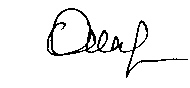 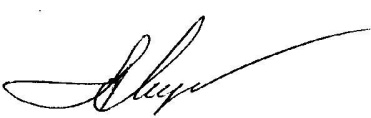 